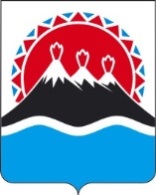 ПОСТАНОВЛЕНИЕПРАВИТЕЛЬСТВАКАМЧАТСКОГО КРАЯ             г. Петропавловск-КамчатскийВ соответствии с Законом Камчатского края от 29.12.2014 № 564 «Об особо охраняемых природных территориях в Камчатском крае», постановлением Правительства Камчатского края от 26.07.2016 № 291-П «Об утверждении Порядка принятия решений о создании, об уточнении границ, изменении режима особой охраны, о продлении срока функционирования, ликвидации (снятии статуса) особо охраняемых природных территорий регионального значения в Камчатском крае»ПРАВИТЕЛЬСТВО ПОСТАНОВЛЯЕТ:1. Ликвидировать (снять статус) памятников природы регионального значения: «Лиственничник багульниковый», «Налычевские горячие источники», «Таловские ключи», «Интрузия «Верблюд» в Авачинской группе вулканов».2. Внести в приложение к решению Исполнительного комитета Камчатского областного Совета народных депутатов от 29.04.1980 № 235 «О сохранении и улучшении особо ценных лесных объектов – памятников природы» изменение, признав пункт 2 утратившим силу.3. Внести в приложение № 1 к решению Исполнительного комитета Камчатского областного Совета народных депутатов от 28.12.1983 № 562 «О мерах по усилению охраны природы в районах интенсивного нереста лососевых рыб и местах расположения ценных природных комплексов на территории Камчатской области» изменения, признав пункты 10, 11 раздела Елизовский район утратившими силу.4. Внести в приложение к распоряжению Исполнительного комитета Камчатского областного Совета народных депутатов от 04.03.1991 №  116-р изменение, признав пункт 40 раздела Елизовский район утратившим силу.5. Настоящее постановление вступает в силу через 10 дней после дня его официального опубликования.Губернатор Камчатского края	    В.И. ИлюхинСОГЛАСОВАНОЗаместитель Председателя Правительства Камчатского края - Министр рыбного хозяйства Камчатского края                                                                 В.М. ГалицынМинистр природных ресурсов  и экологии Камчатского края                                                               В.И. ПрийдунНачальник Главного правового управленияГубернатора и Правительства Камчатского края                                    С.Н. ГудинИсполнитель: Анна Михайловна Данилова27-55-80Министерство природных ресурсов и экологии Камчатского краяПОЯСНИТЕЛЬНАЯ ЗАПИСКАк проекту постановления Правительства Камчатского края«О ликвидации (снятии статуса) некоторых памятников природы регионального значения»	Настоящий проект постановления Правительства Камчатского края разработан в соответствии с рекомендациями Межведомственной рабочей группы по выработке решений по вопросам функционирования и развития системы особо охраняемых природных территорий регионального значения в Камчатском крае (протокол заседания от 18.01.2018 № 1) в целях приведения нормативной правовой базы Камчатского края, регулирующей вопросы создании, организации функционирования и охраны особо охраняемых природных территориях регионального значения в соответствие требованиям пункта 2 статьи 10 Закона Камчатского края от 29.12.2014 № 564 «Об особо охраняемых природных территориях в Камчатском крае», а также исключения двойного учета площадей особо охраняемых природных территорий регионального значения при ведении кадастра особо охраняемых природных территорий Камчатского края.Рассматривая данный проект постановления Правительства Камчатского края, необходимо принять во внимание наличие разночтений в наименованиях памятников природы регионального значения, установленных в решениях Исполнительного комитета Камчатского областного Совета народных депутатов от 28.12.1983 № 562 «О мерах по усилению охраны природы в районах интенсивного нереста лососевых рыб и местах расположения ценных природных комплексов на территории Камчатской области», от 29.04.1980 № 235 «О сохранении и улучшении особо ценных лесных объектов – памятников природы» и постановлении Губернатора Камчатской области от 12.05.1998 № 170 «О признании утратившими силу решений исполнительного комитета Камчатского областного Совета народных депутатов». В тексте проекта постановления Правительства Камчатского края использованы наименования памятников природы регионального значения, присвоенные указанным особо охраняемым природным территориям регионального значения при их создании в соответствии с решениями Исполнительного комитета Камчатского областного Совета народных депутатов от 28.12.1983 № 562 «О мерах по усилению охраны природы в районах интенсивного нереста лососевых рыб и местах расположения ценных природных комплексов на территории Камчатской области» и от 29.04.1980 № 235 «О сохранении и улучшении особо ценных лесных объектов – памятников природы».Проект постановления Правительства Камчатского края размещен 30.01.2018 на официальном сайте исполнительных органов государственной власти Камчатского края в сети Интернет для проведения в срок до 08.02.2018 независимой антикоррупционной экспертизы.	Настоящий проект постановления Правительства Камчатского края не подлежит оценке регулирующего воздействия в соответствии с постановлением Правительства Камчатского края от 06.06.2013 № 233-П «Об утверждении Порядка проведения оценки регулирующего воздействия проектов нормативных правовых актов Камчатского края и экспертизы нормативных правовых актов Камчатского края».Принятие настоящего проекта постановления Правительства Камчатского края не потребует выделения дополнительных финансовых средств из краевого бюджета.№О ликвидации (снятии статуса) некоторых памятников природы регионального значения№ п/пНаименование памятника природы регионального значения в соответствии с Кадастром особо охраняемых природных территорий регионального и местного значения Камчатского краяНаименование памятника природы регионального значения в соответствии с постановлением Губернатора Камчатской области от 12.05.1998 № 170Наименование памятника природы регионального значения в соответствии с решением Исполнительного комитета Камчатского областного Совета народных депутатов от 28.12.1983 № 562Наименование памятника природы регионального значения в соответствии с решением Исполнительного комитета Камчатского областного Совета народных депутатов от 29.04.1980 № 2351.Лиственничник багульниковый у села Эссо»«Лиственничник багульниковый у пос. Эссо»«Лиственничник багульниковый»2.«Экструзия «Верблюд» в Авачинский группе вулканов»«Интрузия «Верблюд в Авач. гр. влк.»«Интрузия «Верблюд в Авачинской группе вулканов»